成果表單(範例)主軸名稱主軸名稱A主軸  A主軸  A主軸  A主軸  A主軸  A主軸  成果類別成果類別□活動■ 演講 □座談會 □工作坊 □課程 □會議 □創作 □____________□活動■ 演講 □座談會 □工作坊 □課程 □會議 □創作 □____________□活動■ 演講 □座談會 □工作坊 □課程 □會議 □創作 □____________□活動■ 演講 □座談會 □工作坊 □課程 □會議 □創作 □____________□活動■ 演講 □座談會 □工作坊 □課程 □會議 □創作 □____________□活動■ 演講 □座談會 □工作坊 □課程 □會議 □創作 □____________分項計畫名稱分項計畫名稱Ac1-6師範學院跨領域學程人才培育計畫Ac1-6師範學院跨領域學程人才培育計畫Ac1-6師範學院跨領域學程人才培育計畫Ac1-6師範學院跨領域學程人才培育計畫Ac1-6師範學院跨領域學程人才培育計畫Ac1-6師範學院跨領域學程人才培育計畫成果名稱成果名稱舉辦日期舉辦日期107年05月04日舉辦時間8:00~17:008:00~17:008:00~17:008:00~17:00主辦單位主辦單位幼兒教育學系舉辦地點愛彌兒幼兒園(旅順校區)愛彌兒幼兒園(旅順校區)愛彌兒幼兒園(旅順校區)愛彌兒幼兒園(旅順校區)參加對象(校內)主辦單位參加人數45人(校)合作單位參加人數(校)合作單位參加人數0其他參加人數0人執行重點及具體作法執行重點及具體作法    為落實本學分學程之就業輔導，安排業界參訪及專題演講，協助學生認識業界人士，提升就業競爭力。    為落實本學分學程之就業輔導，安排業界參訪及專題演講，協助學生認識業界人士，提升就業競爭力。    為落實本學分學程之就業輔導，安排業界參訪及專題演講，協助學生認識業界人士，提升就業競爭力。    為落實本學分學程之就業輔導，安排業界參訪及專題演講，協助學生認識業界人士，提升就業競爭力。    為落實本學分學程之就業輔導，安排業界參訪及專題演講，協助學生認識業界人士，提升就業競爭力。    為落實本學分學程之就業輔導，安排業界參訪及專題演講，協助學生認識業界人士，提升就業競爭力。執行成果執行成果    本次學分學程學生至台中愛彌兒幼兒園旅順校區進行參訪，負責人在簡報中先介紹幼兒園的教育理念、教育核心價值與課程架構發展，讓幼教系學生對愛彌兒有基礎的認識。並進一步介紹該園所於教學及課程方面，數位教材等軟硬體如何互相搭配，以替幼兒打造合適的學習環境，接著學生參觀幼兒園環境，最後針對今日的參訪進行座談與回饋分享。    在最後的師生座談回饋時間，幼教系學生也把握機會提問與分享自己的所見所聞，愛彌兒創辦人也針對這些問題一一回應，整場活動便在滿載而歸的氣氛下圓滿結束。    本次活動參加人數總計45人，在會後進行的問卷調查發現，針對本次活動的行程安排與連結、強化職場及產業趨勢之了解 、機構所提供的資訊內容、對同學問題之回應、機構的主管或員工對學生之服務態度、整體滿意度，皆有70%以上的滿意度，並有69%的參加者非常同意參加完本次活動之後，有效增進對於對課程學習的幫助。整體而言，學生對於本次參訪都抱持相當正面的態度。    本次學分學程學生至台中愛彌兒幼兒園旅順校區進行參訪，負責人在簡報中先介紹幼兒園的教育理念、教育核心價值與課程架構發展，讓幼教系學生對愛彌兒有基礎的認識。並進一步介紹該園所於教學及課程方面，數位教材等軟硬體如何互相搭配，以替幼兒打造合適的學習環境，接著學生參觀幼兒園環境，最後針對今日的參訪進行座談與回饋分享。    在最後的師生座談回饋時間，幼教系學生也把握機會提問與分享自己的所見所聞，愛彌兒創辦人也針對這些問題一一回應，整場活動便在滿載而歸的氣氛下圓滿結束。    本次活動參加人數總計45人，在會後進行的問卷調查發現，針對本次活動的行程安排與連結、強化職場及產業趨勢之了解 、機構所提供的資訊內容、對同學問題之回應、機構的主管或員工對學生之服務態度、整體滿意度，皆有70%以上的滿意度，並有69%的參加者非常同意參加完本次活動之後，有效增進對於對課程學習的幫助。整體而言，學生對於本次參訪都抱持相當正面的態度。    本次學分學程學生至台中愛彌兒幼兒園旅順校區進行參訪，負責人在簡報中先介紹幼兒園的教育理念、教育核心價值與課程架構發展，讓幼教系學生對愛彌兒有基礎的認識。並進一步介紹該園所於教學及課程方面，數位教材等軟硬體如何互相搭配，以替幼兒打造合適的學習環境，接著學生參觀幼兒園環境，最後針對今日的參訪進行座談與回饋分享。    在最後的師生座談回饋時間，幼教系學生也把握機會提問與分享自己的所見所聞，愛彌兒創辦人也針對這些問題一一回應，整場活動便在滿載而歸的氣氛下圓滿結束。    本次活動參加人數總計45人，在會後進行的問卷調查發現，針對本次活動的行程安排與連結、強化職場及產業趨勢之了解 、機構所提供的資訊內容、對同學問題之回應、機構的主管或員工對學生之服務態度、整體滿意度，皆有70%以上的滿意度，並有69%的參加者非常同意參加完本次活動之後，有效增進對於對課程學習的幫助。整體而言，學生對於本次參訪都抱持相當正面的態度。    本次學分學程學生至台中愛彌兒幼兒園旅順校區進行參訪，負責人在簡報中先介紹幼兒園的教育理念、教育核心價值與課程架構發展，讓幼教系學生對愛彌兒有基礎的認識。並進一步介紹該園所於教學及課程方面，數位教材等軟硬體如何互相搭配，以替幼兒打造合適的學習環境，接著學生參觀幼兒園環境，最後針對今日的參訪進行座談與回饋分享。    在最後的師生座談回饋時間，幼教系學生也把握機會提問與分享自己的所見所聞，愛彌兒創辦人也針對這些問題一一回應，整場活動便在滿載而歸的氣氛下圓滿結束。    本次活動參加人數總計45人，在會後進行的問卷調查發現，針對本次活動的行程安排與連結、強化職場及產業趨勢之了解 、機構所提供的資訊內容、對同學問題之回應、機構的主管或員工對學生之服務態度、整體滿意度，皆有70%以上的滿意度，並有69%的參加者非常同意參加完本次活動之後，有效增進對於對課程學習的幫助。整體而言，學生對於本次參訪都抱持相當正面的態度。    本次學分學程學生至台中愛彌兒幼兒園旅順校區進行參訪，負責人在簡報中先介紹幼兒園的教育理念、教育核心價值與課程架構發展，讓幼教系學生對愛彌兒有基礎的認識。並進一步介紹該園所於教學及課程方面，數位教材等軟硬體如何互相搭配，以替幼兒打造合適的學習環境，接著學生參觀幼兒園環境，最後針對今日的參訪進行座談與回饋分享。    在最後的師生座談回饋時間，幼教系學生也把握機會提問與分享自己的所見所聞，愛彌兒創辦人也針對這些問題一一回應，整場活動便在滿載而歸的氣氛下圓滿結束。    本次活動參加人數總計45人，在會後進行的問卷調查發現，針對本次活動的行程安排與連結、強化職場及產業趨勢之了解 、機構所提供的資訊內容、對同學問題之回應、機構的主管或員工對學生之服務態度、整體滿意度，皆有70%以上的滿意度，並有69%的參加者非常同意參加完本次活動之後，有效增進對於對課程學習的幫助。整體而言，學生對於本次參訪都抱持相當正面的態度。    本次學分學程學生至台中愛彌兒幼兒園旅順校區進行參訪，負責人在簡報中先介紹幼兒園的教育理念、教育核心價值與課程架構發展，讓幼教系學生對愛彌兒有基礎的認識。並進一步介紹該園所於教學及課程方面，數位教材等軟硬體如何互相搭配，以替幼兒打造合適的學習環境，接著學生參觀幼兒園環境，最後針對今日的參訪進行座談與回饋分享。    在最後的師生座談回饋時間，幼教系學生也把握機會提問與分享自己的所見所聞，愛彌兒創辦人也針對這些問題一一回應，整場活動便在滿載而歸的氣氛下圓滿結束。    本次活動參加人數總計45人，在會後進行的問卷調查發現，針對本次活動的行程安排與連結、強化職場及產業趨勢之了解 、機構所提供的資訊內容、對同學問題之回應、機構的主管或員工對學生之服務態度、整體滿意度，皆有70%以上的滿意度，並有69%的參加者非常同意參加完本次活動之後，有效增進對於對課程學習的幫助。整體而言，學生對於本次參訪都抱持相當正面的態度。活動剪影活動剪影活動滿意度問卷結果活動滿意度問卷結果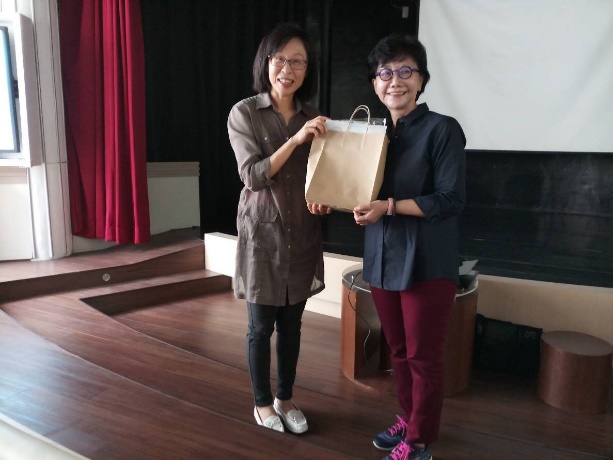 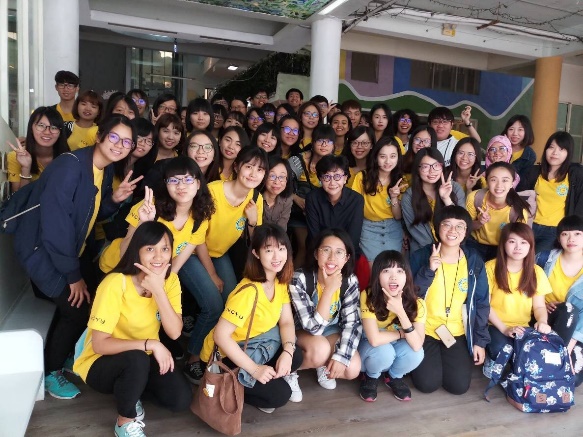 